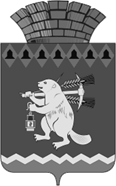 Глава Артемовского городского округа ПОСТАНОВЛЕНИЕот 22.02.2023                                                                                                № 9-ПГО внесении изменений в состав Совета директоров при главе Артемовского городского округаВ связи с необходимостью изменения персонального состава Совета директоров при главе Артемовского городского округа, в соответствии со статьей 28 Устава Артемовского городского округа, ПОСТАНОВЛЯЮ:1. Внести изменения в состав Совета директоров при главе Артемовского городского округа, утвержденный постановлением главы Артемовского городского округа от 05.10.2018 № 61-ПГ, с изменениями, внесенными постановлением главы Артемовского городского округа 
от 27.08.2021 № 37-ПГ, от 09.08.2022 № 43-ПГ, изложив его в следующей редакции (Приложение).2. Постановление разместить на Официальном портале правовой информации Артемовского городского округа (www.артемовский-право.рф), на официальном сайте Артемовского городского округа в информационно-телекоммуникационной сети «Интернет».3. Контроль за исполнением постановления оставляю за собой.Глава Артемовского городского округа                                     К.М. ТрофимовСостав Совета директоров при главе Артемовского городского округаПриложение к постановлению главы Артемовского городского округаот 22.02.2023 № 9-ПГПриложение 2к постановлению главы Артемовского городского округаот 05.10.2018 № 61-ПГ1Трофимов Константин Михайловичглава Артемовского городского округа, председатель Члены Совета директоровЧлены Совета директоровЧлены Совета директоров2Вяткин Павел Владимировичгенеральный директор АО «АМЗ «ВЕНТПРОМ», заместитель председателя(по согласованию)3Максимов Антон Алексеевич исполнительный директор Обособленного подразделения АО «УСПК» в п. Буланаш «Машиностроительный Завод»(по согласованию)4Гвозденко Василий Николаевичруководитель Производственного объединения №1 – начальник РТС АО «Объединенная теплоснабжающая компания» (АО «ОТСК»)(по согласованию)5Ежов Олег Александровичгенеральный директор ОАО «Егоршинский радиозавод» (по согласованию)6ЕлсуковаТатьяна Брониславовнагенеральный директор ООО «Арт-Синтез» (по согласованию)7Клименко Андрей Ивановичдиректор ПО Артемовские Электрические Сети Филиал ОАО МРСК Урала – Свердловэнерго (по согласованию)8Жуков Илья Владимировичзаместитель генерального директора – исполнительный директор АО «Красногвардейский крановый завод»(по согласованию)9КобылкоСергей Владимировичисполнительный директор АО «Красногвардейский машиностроительный завод»(по согласованию)10НурджанянАртур Юриковичгенеральный директор ООО «Лебедкинский» (по согласованию)11Красноперов Сергей Николаевичкоммерческий директор ООО «Уральская Горно-Техническая Компания» (по согласованию)12Решетов Алексей Николаевичдиректор ООО «Птицефабрика Артемовская»(по согласованию)13КозловАнатолий Павловичначальник Вагонного ремонтного депо Егоршино ОСП АО «Стальной путь»(по согласованию)14Капицкий Анатолий Сергеевичначальник Егоршинской дистанции инфраструктуры СП Свердловской дирекции инфраструктуры СП Центральной дирекции инфраструктуры - филиала ОАО «РЖД» (по согласованию)15Кощеев Михаил Александровичначальник Егоршинской дистанции электроснабжения - структурного подразделения Свердловской дирекции инфраструктуры - филиала ОАО «РЖД»(по согласованию)16ЛаринВадим Александровичначальник Эксплуатационного локомотивного депо Егоршино - структурного подразделения Свердловской дирекции тяги –Дирекции тяги – филиала ОАО «РЖД»(по согласованию)17Хомченко Артем Васильевичначальник Отдела МВД России по Артемовскому району, подполковник полиции (по согласованию)